АгуулгаОршил, түүхэн замналАж үйлдвэр-уул уурхай олборлох салбар-Боловсруулах аж үйлдвэр-Цахилгаан, дулааны эрчим хүч үйлдвэрлэл, усан  хангамжБарилгаТээвэр холбоо, дэд бүтэцБүртгэлтэй аж ахуй нэгжДотоодын нийт бүтээгдэхүүн-аж үйлдвэр, барилгын салбарын дотоодын нийт бүтээгдэхүүн-Аймгийн 1 хүнд ноогдох дотоодын нийт бүтээгдэхүүнДүгнэлт                 ОршилЭнэхүү танилцуулга нь Дундговь аймгийн аж үйлдвэр үйлчилгээний салбар 2016 онд хэрхэн өсч хөгжсөн аймаг орон нутгийн эдийн засгийн хөгжилд ямар хувь нэмэр оруулсан, үйлдвэрийн салбарыг хөгжүүлэхэд юу шаардлагатай байгаа зэргийг харуулах зорилготой юм.Аж үйлдвэрийн салбар нь уул уурхай олборлох салбар, боловсруулах аж үйлдвэр мөн цахилгаан, дулааны эрчим хүч үйлдвэрлэл, усан хангамж гэсэн дэд бүлгүүдээс бүрддэг ба танилцуулгад орсон тоо мэдээллийн эх сурвалж нь аж үйлдвэрийн сар, улирал, жилийн мэдээ тайлан юм. Ойлголт тодорхойлолтАж үйлдвэрийн салбарын үйл ажиллагааг аж ахуйн нэгж, байгууллагын ажиллагчид, зардал, бүтээгдэхүүн үйлдвэрлэлийн хэмжээ, борлуулалт, үндсэн хөрөнгө болон санхүүгийн үндсэн үзүүлэлтүүдээр илэрхийлж,  аж ахуйн нэгжийн сар, жилийн тайлан, тооллого судалгааны үр дүнгийн тоон мэдээллийг ашиглан тэдгээрийг нэгтгэн гаргадаг.	Үйлдвэрлэл нь  тухайн аж ахуйн  нэгжийн зах зээлд болон өөрийн эцсийн хэрэглээнд зориулж үйлдвэрлэсэн бүтээгдэхүүнээс бүрдэнэ.	Борлуулалт нь Тайлангийн хугацаанд худалдсан буюу гадагш гүйцэтгэсэн ажил үйлчилгээ, бүтээгдэхүүний борлуулалтыг хэлнэ.Хэд хэдэн төрлийн бүтээгдэхүүн үйлдвэрлэж, ажил үйлчилгээ эрхэлдэг аж ахуй нэгжийг өндөр хувийн жинтэй бүтээгдэхүүн, ажил үйлчилгээгээр нь холбогдох салбарт хамруулна.	Цахилгаан станц, нүүрсний уурхайн мэдээг үндэслэн цахилгаан, дулаан эрчим хүч, нүүрсний тэнцлийг жилд нэг удаа  нэгтгэн гаргадаг.	Үйлдвэрлэсэн, импортлосон  цахилгаан эрчим хүч, нүүрсний хэмжээ, цахилгаан станцын дотоод хэрэглээ, түгээлтийн болон шугамын алдагдал, хуваарилалтыг эдийн засгийн үйл ажиллагааны голлох салбараар ангилж, биет хэмжээгээр тэнцэлд тусгаж байна.Салбарын түүхэн замналАймгийн хөгжлийн эхний 50 жил буюу социализмын үеийн хөгжлийн жилүүдэд олсон томоохон амжилтуудын нэг нь орчин үеийн аж үйлдвэрийн салбар үүсч хөгжсөн явдал юм. Тус аймагт 1942 онд нийтийн хоол боловсруулах гуанз байгуулагдсанаар хүнсний болон аж үйлдвэрийн суурь тавигджээ. Улмаар энэ нь өргөжиж 1974 он гэхэд 4 тасагтай 50 гаруй ажилтантай болж жилдээ 1,4 сая төгрөгийн бүтээгдэхүүн үйлдвэрлэж, 6 сая төгрөгийн борлуулалт хийж байв. 1986 онд талх , нарийн боов, гоймон, архи, ундаа, сүү боловсруулж үйлдвэрлэх үндсэн 6 цехтэй шинэ үйлдвэр ашиглалтанд орсон байна. Үүнээс хойш 1949 онд аймгийн үйлдвэр хоршооллын артельд 1 мужаантай мод боловсруулах үйлдвэрийн суурь , 1948 онд гар ажиллагаатай хэвлэх үйлдвэр мөн 1961 оны 10 сарын 19-нд Эрдэнэдалай сумын нутаг Элэгний говийн нүүрсний ордод түшиглэн Цагаан овоогийн нүүрсний уурхайг  19 ажилтан, 5 гэр, 2 машинтай ашиглалтанд оруулснаар уул уурхай, олборлох салбарын суурь тус тус тавигдсанаар тус аймагт аж үйлдвэрийн салбар хөгжиж байсан байна. 1990 оны нийгэм эдийн засгийн өөрчлөлтөөр эдгээр үйлдвэрүүд хувьд шилжин  ажиллаж байна.1.Аж үйлдвэрДундговь аймгийн аж үйлдвэрийн бүтээгдэхүүн үйлдвэрлэлт 2016 онд нийт 7233.1 сая төгрөг болсон байна. Энэ нь өмнөх онтой харьцуулахад 4.1 хувиар буюу 309 сая төгрөгөөр буурсан үзүүлэлт юм. Дээрх бууралтанд уул уурхай олборлох салбарын бүтээгдэхүүн  олборлолт 26.4 хувиар буурсан нь голлон  нөлөөлсөн байна. Харин боловсруулах аж үйлдвэрийн салбар 8.8 хувиар, цахилгаан, дулааны эрчим хүч үйлдвэрлэл, усан хангамжийн салбар 27.4 хувиар тус бүр өссөн байна. Аж үйлдвэрийн бүтээгдэхүүн үйлдвэрлэлтийн 43.1 хувийг цахилгаан, дулааны эрчим хүч үйлдвэрлэл, усан хангамж 40.9 хувийг уул уурхайн олборлох аж үйлдвэр, 16  хувийг боловсруулах аж үйлдвэр тус тус эзэлж байна. Үйлдвэрийн салбарын бүтцийн өөрчлөлтийг сүүлийн 5 жилээр харууллаа. /Зураг.1/ Аж үйлдвэрийн салбарын сүүлийн 5 жилийн өөрчлөлтийг дэд салбаруудаар харууллаа./Хүснэгт-1/ 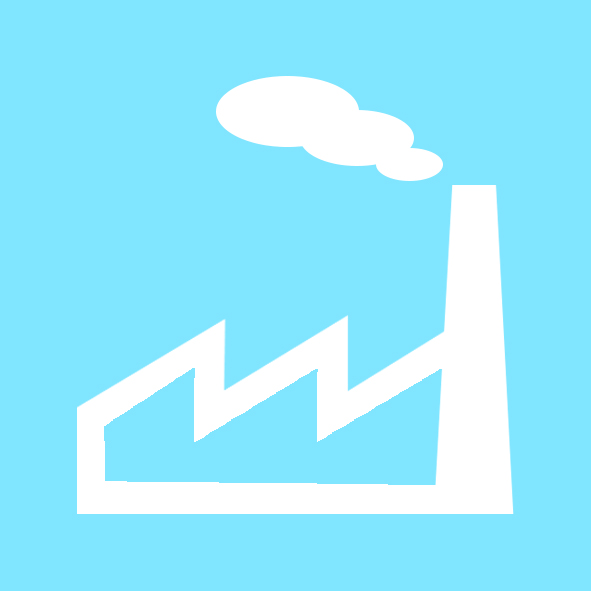 Хүснэгт-1. Аж үйлдвэрийн нийт бүтээгдэхүүн үйлдвэрлэлт/дэд салбараар, сая.төг/Уул уурхай олборлох аж үйлдвэр2017 оны 1 дүгээр сарын 30-ний байдлаар Дундговь аймгийн нутаг дэвсгэрт ашигт малтмалын ашиглалтын тусгай зөвшөөрөл 11 сумын нутагт 80, хайгуулын тусгай зөвшөөрөл 15 сумын нутагт 150, нийт 230 тусгай зөвшөөрөл байгаа бөгөөд эдгээрийн талбайн хэмжээ 1053.4 мянган га буюу нийт нутаг дэвсгэрийн 14.1 хувийг эзэлж байна.Хүснэгт-2.Ашиглалт хайгуулын зөвшөөрөл олгосон байдал /сумаар/Ашиглалтын 80 тусгай зөвшөөрлийн  25 нь жоншны, 20 нь нүүрсний /7 орд/ , 11 нь гөлтгөний /3 орд/ , 12 нь барилгын материалын, 7 нь төмрийн, 3 нь алтны, 2 нь өнгөт металийн орд газар байна. Эдгээрийг 61 аж ахуйн нэгж эзэмшиж байгаагийн дотоодын 40, хамтарсан хөрөнгө оруулалттай-8, гадаадын 100% хөрөнгө оруулалттай-13 байна.  		Хайгуулын 150 тусгай зөвшөөрлийг 119 аж ахуйн нэгж эзэмшиж байгаагаас дотоодын 110, хамтарсан хөрөнгө оруулалттай -2, гадаадын 100% хөрөнгө оруулалттай-7 аж ахуй нэгж байна.  	Уул уурхай, олборлох аж үйлдвэрийн нийт бүтээгдэхүүн үйлдвэрлэлт 2016 онд 2959.9 сая төгрөг болж өнгөрсөн онтой харьцуулахад 26.6 хувиар 1073.6 сая төгрөгөөр буурсан байна./Зураг.2/ Гол нэр төрлийн бүтээгдэхүүнүүдийг өмнөх онтой харьцуулахад нүүрс биет хэмжээгээр 4.0 хувиар , мөнгөн дүнгээр 27.1 хувиар өссөн, жонш олборлолт биет хэмжээгээр 17.8 хувиар, мөнгөн дүнгээр 19.5 хувиар, гөлтгөнө биет хэмжээгээр 42.5 хувиар, мөнгөн дүнгээр 3.7  дахин тус тус буурсан байна.  Хүснэгт-3. Уул уурхайн гол нэр төрлийн бүтээгдэхүүн2016 онд ашигт малтмалын нөөцийн төлбөрөөс орон нутгийн төсөвт 4334.1 сая төгрөг, усны төлбөрөөс 29.9 сая.төгрөг, газрын төлбөрөөс 171.3 сая.төгрөгийн орлого орсон байна.Хүснэгт-4.Ашигт малтмалын тусгай зөвшөөрлөөс төсөвт орсон төлбөр1.2 Боловсруулах аж үйлдвэрБоловсруулах аж үйлдвэрийн салбарын нийт үйлдвэрлэлт 2016 онд 1152.9 сая төгрөг болж, өмнөх онтой харьцуулахад 8.8 хувиар өссөн байна. Тус салбарын энэхүү өсөлтөнд хүнсний бүтээгдэхүүн, ундаа үйлдвэрлэл өмнөх онтой харьцуулбал  28.0 хувиар өссөн нь голлон нөлөөлсөн байна. Харин хүснэгт маягт үйлдвэрлэл өмнөх онтой харьцуулахад 16.5 хувь буюу 2.9 сая төгрөгөөр, боловсруулах үйлдвэрийн бусад үйлдвэрлэл 22.3 хувь буюу 86.5 сая.төг тус тус буурсан байна. Боловсруулах аж үйлдвэрийн гол нэр төрлийн бүтээгдэхүүнүүдийг сүүлийн 5 жилээр өсөлт бууралтыг хүснэгт-5 д харууллаа. Боловсруулах аж үйлдвэрийн салбарын гол нэр төрлийн бүтээгдэхүүнийг авч үзвэл өнгөрсөн онтой харьцуулахад талх 15.8 хувь, нарийн боов 14.3 хувь, бялуу 60.9 хувь, архи 58.5 хувь, ундаа 42.9 хувь, хэрчсэн гурил 3.4 хувь, тараг 38.7 хувь, хоормог 3.5 дахин, вакуум цонх, хаалга үйлдвэрлэл 51.5 хувь,блок үйлдвэрлэл 44.9 хувь, оёдол эсгүүр 20.9 хувиар тус тус өссөн бол хүснэгт маягт үйлдвэрлэл, цэвэр ус, гоймон, хиамны зүйл, ааруул, модон эдлэл үйлдвэрлэл буурсан үзүүлэлттэй байна. Хүснэгт-5. Боловсруулах аж үйлдвэрийн гол нэр төрлийн бүтээгдэхүүн/биет хэмжээгээр/Боловсруулах аж үйлдвэрийн нийт үйлдвэрлэлийг бүтцээр нь авч үзвэл хүнсний бүтээгдэхүүн үйлдвэрлэл 72.6 хувь, хэвлэх үйлдвэр 1.3 хувь,  боловсруулах үйлдвэрийн бусад салбарын үйлдвэрлэл 26.1 хувийг тус тус эзэлж байна. /Зураг.3/Монгол улсын төрөөс жижиг дунд бизнесийг дэмжих зорилгоор  тогтмол хэрэгжүүлдэг  сангуудын 2016 оны мэдээллийг харвал  энэ онд сум хөгжүүлэх сангаас 134 иргэнд нийт 808.8 сая төгрөгийн зээл олгогдож, 146 ажлын байр шинээр бий болсон байна. Харин Жижиг дунд үйлдвэрлэлийг дэмжих сангаас 2016 онд зээл олгогдоогүй байна. Тус сангуудын сүүлийн жилүүдийн үзүүлэлтүүдийг хүснэгт болон графикаар харууллаа. Жижиг дунд үйлдвэрлэлийг дэмжих сангийн мэдээг 2015 оны байдлаар харууллаа.  /Зураг.4/   Сум хөгжүүлэх сангийн зээл олголтыг аль салбарт ямар хэмжээний зээл олгосныг Зураг.5-д харууллаа. Цахилгаан дулаан үйлдвэрлэл,  усан хангамжДундговь аймгийн төв болон 14 сум бүхэлдээ төвлөрсөн эрчим хүчний системд холбогдсон бөгөөд тус аймагт Багануур-Зүүн өмнөд бүсийн Цахилгаан Түгээх Сүлжээ ТӨХК-ийн  Дундговь Цахилгаан Түгээх сүлжээ салбар ажиллаж байна.  Дулаан хангамжийн хувьд  аймгийн төв Сайнцагаан сумын аж ахуй нэгжүүд болон  аймгийн айл өрхийн  хэрэглэгчдэд Ган-Илч ХХК, Тэвшийн говь ХХК болон Дундговь-Ус ОНӨУҮГ –ууд дулаан үйлдвэрлэн түгээж байна. Мөн Ган-Илч компани нь Сайхан-овоо, Гурвансайхан, Өлзийт, Дэлгэрцогт сумдад  цагт 1,2мв  дулаан үйлдвэрлэх хүчин чадал бүхий RGJ дулааны зуух ажиллуулж төсвийн байгууллагуудыг дулаанаар хангаж ажиллаж байна.Дундговь аймгийн төв болон 14 сумын нийт хүн амын цэвэр усны хэрэглээг  газрын гүний усаар хангаж байна. Тус аймгийн усан хангамж болон цэвэр бохир усны хангамж ариутгалын салбарт Дундговь-Ус ОНӨҮГ дангаараа үйл ажиллагаагаа явуулж аймгийн иргэдийн эрэлт хэрэгцээг ханган ажиллаж байна. Дундговь –Ус ОНӨҮГ нь Дундговь аймгийн төв Сайнцагаан сумын хүн ам, албан газар, аж ахуй нэгжийг цэвэр усаар хангах, бохир усыг татан зайлуулж цэвэрлэн халдваргүйжүүлэх, нийтийн халуун усны ашиглалт, хог хаягдлыг тээвэрлэх, 2.1, 0.5 хүчин чадалтай нам даралтын зуухны ашиглалтыг хариуцаж дулаан үйлдвэрлэх түгээх үйлчилгээг холбогдох тусгай зөвшөөрлүүдийн дагуу хариуцан ажилладаг 100 хувийн орон нутгийн өмчит аж ахуйн тооцоотой үйлдвэрийн газар юм.   Цахилгаан дулаан үйлдвэрлэл, усан хангамжийн салбар 2016 онд амжилттай ажиллаж нийт үйлдвэрлэлийн хэмжээ 3120.4 сая төгрөг болж өмнөх онтой харьцуулбал 27.4 хувиар буюу 670.5 сая.төг-өөр өссөн байна. /Зураг.6/Салбарын гол нэр төлийн бүтээгдэхүүнийг биет хэмжээгээр өмнөх онтой харьцуулвал дулааны эрчим хүч 8.8 хувиар, сувагжуулалт 1.2 хувиар өсөж, түгээсэн цэвэр ус 11.2 буурсан байна.Хүснэгт.6 Цахилгаан дулааны эрчим хүч үйлдвэрлэл, усан хангамжийн гол нэр төрлийн бүтээгдэхүүн2. БарилгаДундговь аймгийн хэмжээнд  2016 онд 11098.3 сая төгрөгийн барилга угсралт их засварийн ажил хийгдсэн нь өнгөрсөн онтой харьцуулахад 47.3 хувиар буурсан байна. /Зураг.7/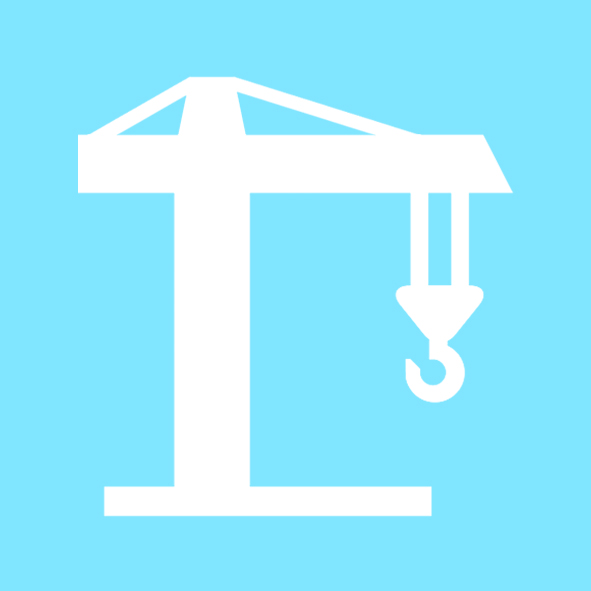 2016 онд өрнөсөн барилга угсралтын ажлыг харвал 1950.0 сая төгрөгийн орон сууцны барилга, 4033.2 сая төгрөгийн үйлдвэрийн барилга, 179.3 сая төгрөгийн худалдаа үйлчилгээний барилга,130 сая төгрөгийн сүм хийдийн барилга,  2436.6 сая төгрөгийн боловсрол соёл спортын салбарын барилга, 195 сая төгрөгийн конторийн барилга, 413.9 сая төгрөгийн орон сууцны бус барилга, 95 сая төгрөгийн эрчим хүчний барилга, 220.3 сая төгрөгийн далан суваг шугамын барилга, 1350.4 сая төгрөгийн бусад зам талбайн ажил хийгдсэн байна. Мөн 94.6 сая төгрөгийн их засварын ажил хийгдсэн байна. /Зураг.8/2016 онд тус аймагт өрнөсөн томоохон бүтээн байгуулалтаас дурдвал аймгийн төвд Наадмын талбай, Өвлийн нарлаг хүлэмж, Мандал сургуулийн спорт заал, Адаацаг сумын Сүм хөх бүрдийн сэргээн засварлалт , Дэлгэрхангай сумын 100 хүүхдийн цэцэрлэгийн барилга зэрэг барилгууд баригдсан байна. 3.Тээвэр холбоо дэд бүтэц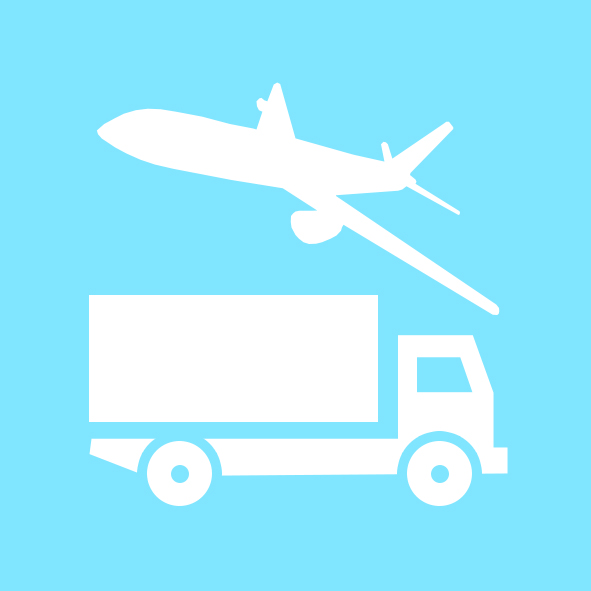 Тээвэр: 2016 оны байдлаар зорчигч тээвэр 43.6 мянга болж өмнөх оноос 2.3 дахин өсч, зорчигч эргэлт 2. дахин өссөн байна. Зорчигч тээврийн орлого 32.5 сая төгрөг болж өмнөх оноос 5.5 хувиар өссөн байна.  Хүснэгт.7 Зорчигч тээврийн мэдээХолбоо: Дундговь аймгийн хувьд Өлзийт, Дэлгэрхангай сумдаас бусад бүх сумд шилэн кабельд холбогдсон бөгөөд сумдууд шилэн кабел ашиглаж өндөр хурдны интернэтэд холбогдож байна. Үүрэн телефоны сүлжээний хувьд юнител, мобиком бүх сумдад, скайтелын сүлжээ 11 сум / Цагаандэлгэр,Өлзийт сумдын сүлжээ ажиллахгүй байгаа /, жимобайл-14 суманд сүлжээтэйгээс юнител компани өөрийн сүлжээтэй Дэлгэрхангай сумаас бүх сумдад 4 жи технологи нэвтрүүлж хэрэглэгчиддээ өндөр хурдны интернет ашиглах боломжийг хангаж өгсөн байна.  Хүснэгт.8 Үүрэн телефоны сүлжээХолбооны салбарын мэдээгээр 2016 онд тарифын орлого 366.4 сая төгрөг болж өмнөх онтой харьцуулахад 14.5 хувиар буурсан байна. Интернэт цэгийн үйлчлүүлэгчдийн тоо 9329 болж өмнөх онтой харьцуулахад 5.4 хувиар буурсан бол суурин телефон цэгийн тоо 640 болж мөн 1.1 хувиар буурчээ.Хүснэгт.9 Холбооны мэдээ4.Бүртгэлтэй аж ахуй нэгжСтатистикийн хэлтсийн бизнес регистрийн санд 2016 оны байдлаар аймгийн хэмжээнд нийт 907 аж ахуй нэгж бүртгэлтэй байгаагаас 138 төсөвт байгууллага, 135 төрийн бус байгууллага, 21 төрийн болон орон нутгийн өмчит үйлдвэрийн газар, 613 ААНБ  байна. Хүснэгт.10.Бизнес регистрийн санд бүртгэлтэй аж ахуй нэгж байгууллагууд, үйл ажиллагаа эрхлэлтийн байдлаарҮүнээс 66.3 хувь нь буюу 601 ААН, байгууллага  идэвхтэй үйл ажиллагаа явуулж байна.  Бизнес регистрийн санд бүртгэлтэй нийт ААНБ болон үйл ажиллагаа идэвхтэй явуулж байгаа ААНБ-н тоог сүүлийн 5 жилээр графикт харууллаа. /Зураг.9/Үйл ажиллагаа тогтмол явуулж байгаа аж ахуй нэгж байгууллагуудыг эдийн засгийн салбараар нь авч үзвэл 31.6 хувийг бөөний болон жижиглэн худалдаа, 9.8 хувийг үйлчилгээний бусад үйл ажиллагаа, 8.5 хувийг боловсролын салбар тус тус эзэлж байна. Дэлгэрэнгүйг /зураг.10/-т харууллаа. 5.Дотоодын нийт бүтээгдэхүүн/ДНБ/ДНБ нь тухайн нутаг дэвсгэрийн хүрээнд дотоод гадаадын аж ахуй нэгж, байгууллага , иргэдийн нэг жилийн хугацаанд шинээр бий болгосон нийт нэмэгдэл өртгийн хэмжээ юм. ДНБ-ийг үйлдвэрлэлийн, эцсийн ашиглалтын, орлогын гэсэн 3 аргаар тооцдог бөгөөд Аймгийн ДНБ-ийг Монгол улсын Үндэсний Статистикийн хорооноос харьяатын зарчмыг баримтлан тооцож байна. Аймаг бүсийн ДНБ-ийг үйлдвэрлэлийн болон орлогын аргыг хослуулан тооцдог. 2016 оны аймгийн дотоодын нийт бүтээгдэхүүн оны үнээр урьдчилсан байдлаар 229.4 тэрбум төгрөг болж өмнөх онтой харьцуулахад 3.4 хувиар буюу 8.2 тэрбум төгрөгөөр буурсан байна. Аймгийн  ДНБ-ийг салбарын бүтцээр, сүүлийн 5 жилээр хүснэгтэд харууллаа.  Хүснэгт.11.Аймгийн ДНБ /салбараар, эзлэх хувиар/Аймгийн 1 хүнд ногдох  ДНБ 2015 онд 5408.4 мянган төгрөгт хүрсэн байгаа нь өмнөх оны үзүүлэлтээс 3.6 хувиар өссөн үзүүлэлт ба улсын дундажаас 54.7 мянган төгрөгөөр илүү байна. /Зураг.11/Дүгнэлт2016 онд аж үйлдвэрийн бүтээгдэхүүн үйлдвэрлэлт өмнөх онтой харьцуулбал 4.1 хувиар буюу 309 сая төгрөгөөр буурч 7233.1 сая төгрөгт хүрсэн байна. Дээрх бууралтанд уул уурхай олборлох салбарын бүтээгдэхүүн  олборлолт 26.4 хувиар буурсан нь голлон  нөлөөлсөн байна. Харин боловсруулах аж үйлдвэрийн салбар 8.8 хувиар, цахилгаан, дулааны эрчим хүч үйлдвэрлэл, усан хангамжийн салбар 27.4 хувиар тус бүр өссөн байна. Тус аймагт 2016 онд 11098.3 сая төгрөгийн бүтээн байгуулалт, их засварын ажил хийгдсэн нь  өмнөх онтой харьцуулбал 47.3 хувиар буурсан байна. Энэ онд 11003.7 сая төгрөгийн барилга угсралтын ажил, 94.6 сая төгрөгийн их засварын ажил хийжээ.2016 оны байдлаар зорчигч тээвэр 43.6 мянга болж өмнөх оноос 2.3 дахин өсч, зорчигч эргэлт 2. дахин өссөн байна. Зорчигч тээврийн орлого 32.5 сая төгрөг болж өмнөх оноос 5.5 хувиар өссөн байна.   Холбооны салбарын хувьд 2016 онд тарифын орлого 366.4 сая төгрөг болж өмнөх онтой харьцуулахад 14.5 хувиар буурсан байна. Интернэт цэгийн үйлчлүүлэгчдийн тоо 9329 болж өмнөх онтой харьцуулахад 5.4 хувиар буурсан бол суурин телефон цэгийн тоо 640 болж мөн 1.1 хувиар буурчээ.2016 оны аймгийн дотоодын нийт бүтээгдэхүүн оны үнээр урьдчилсан байдлаар 229.4 тэрбум төгрөг болж өмнөх онтой харьцуулахад 3.4 хувиар буюу 8.2 тэрбум төгрөгөөр буурсан байна.	Дундговь аймгийн дотоодын нийт бүтээгдэхүүн 2016 онд /ДНБ оны үнээр/ урьдчилсан байдлаар тооцоход 229.4 тэрбум төгрөгт байгаа нь өнгөрсөн оноос 3.4 хувиар буюу 8.2 тэрбум төгрөгөөр буурсан байна. Аймгийн 1 хүнд ногдох  ДНБ 2015 онд 5408.4 мянган төгрөгт хүрсэн нь өмнөх оны үзүүлэлтээс 3.6 хувиар өссөн үзүүлэлт ба улсын дундажаас 54.7мянган төгрөгөөр илүү байна.  Ашигласан ном материал1. Монгол улсын статистикийн эмхэтгэл 2011-20162. Аймгийн нийгэм эдийн засгийн танинцуулга  2011-20163. Дундговь аймгийн товч түүх 1991 он4. Аймгийн БР сан 2012-20165.www.nso.mn6.www.1212.mnТанилцуулгыг бэлтгэсэн:			Мэргэжилтэн Т.Бямбасүрэн			Мэргэжилтэн Г.Ариунжаргал		Хянасан: Хэлтсийн дарга Б.Энхтуяа			Утас: 70593715,70593714			Факс: 70593715		И-мэйл: Dundgovi@nso.mn2017 оны 06 сарын 15ДУНДГОВЬ АЙМГИЙНСТАТИСТИКИЙН ХЭЛТЭСАж үйлдвэрийн бүтээгдэхүүнХэмжих нэгжАж үйлдвэрийн бүтээгдэхүүнХэмжих нэгж2011201220132014201520162016/2015 хувиарНийт үйлдвэрлэлтсая.төг5005.14522.34360.86349.97542.67233.195.9Уул уурхай олборлох аж үйлдвэрсая.төг2427.31988.21209.53098.54033.52959.973.4       Нүүрс сая.төг349.2342.5250.6327.0393.7500.6127.2       Гөлтгөнөсая.төг0.00.00.0876.0233.626.7       Жоншсая.төг2078.01645.7958.92771.52763.82225.780.5Боловсруулах аж үйлдвэрсая.төг748.9810.81164.71264.01059.21152.9108.8Хүнсний бүтээгдэхүүн       үйлдвэрлэлсая.төг595.5629.9609.9649.6653.6836.7128.0Хэвлэх үйлдвэрсая.төг10.58.155.14.713.817.614.783.5Боловсруулах үйлдвэрийн бусадсая.төг142.9181.0540.1600.6388.0301.577.7Цахилгаан, дулааны эрчим хүч үйлдвэрлэл, усан хангамжсая.төг1828.91723.31986.61987.42449.93120.3127.4Цахилгаан, дулаан уур үйлдвэрлэлсая.төг1564.11420.41607.81599.51947.32605.4133.8 Ус ариутгал, усан хангамж сая.төг264.8302.9378.8387.8502.6514.9102.4Сумын нэрАшиглалтын тусгай зөвшөөрөл Ашиглалтын тусгай зөвшөөрөл Хайгуулын тусгай зөвшөөрөлХайгуулын тусгай зөвшөөрөлБүгдТалбайн хэмжээ мян. ГаГазар нутгийн хэдэн хувийг эзлэхСумын нэрТооТалбай /мян.га/ТооТалбай /мян.га/БүгдТалбайн хэмжээ мян. ГаГазар нутгийн хэдэн хувийг эзлэхДэлгэрцогт--22,322,10,8Дэрэн--44,144,11,1Говь-Угтаал84,958,61313,54,9Цагаандэлгэр34,41049,61354,015.7Баянжаргалан2521,41621,74143,113.5Өндөршил325,616160,819186,438,4Гурвансайхан852,61469,922122,522,6Өлзийт55,821131,926137,78.9Хулд--13131,813131,821.7Луус--741,1741,113,0Дэлгэрхангай175,91498,431104,316,8Сайхан-Овоо11,424,936,31,5Эрдэнэдалай31,714197,317199,027,0Сайнцагаан43,237,9711,13,2Адаацаг20,342,863,10,9Дүн7901450224010.7Нэр төрөлХэмжих нэгж201220132014201520162016/2015 хувь      Уул уурхай олборлох аж үйлдвэр      Уул уурхай олборлох аж үйлдвэр      Уул уурхай олборлох аж үйлдвэр      Уул уурхай олборлох аж үйлдвэр      Уул уурхай олборлох аж үйлдвэр      Уул уурхай олборлох аж үйлдвэр      Уул уурхай олборлох аж үйлдвэр      Уул уурхай олборлох аж үйлдвэрНүүрсмян.тн19,016,016.617.618.3104.0Гөлтгөнөмян.тн --12.77.357.5 Жоншмян.тн 16,413,53032.626.882.2№Нэр төрөлХэмжих нэгж201220132014201520161Ашигт малтмал ашигласны нөөцийн төлбөр Сая.төг233,2814.3768.2781.74334.12Усны төлбөрСая.төг43.530.425,834.129.93Газрын төлбөрСая.төг279.5144.2151144.7171.3Гол нэр төрлийн бүтээгдэхүүнХэмжих нэгж2011201220132014201520162016/2015хувьХүснэгт маягтм,х,д,х149.7116.6210.7197.1250.5210.183.9Талхтн100.6109.575.389.599.5115.2115.8Нарийн   боовтн107.6105.4102.493.198.7112.8114.3Чихэртн--1.51.82.52.5100.0Бялуутн0000.92.33.7160.9Архимян.л52.844.32718.517.127.1158.5Ундаамян.л7.53.44.31.61.42142.9Цэвэр усмян.л5.72.155.78.4783.3Гоймонтн9.220.128.823.820.620.298.1Хэрчсэн гурилтн0059.48.89.1103.4Хиамны зүйлтн5.12.641.71.50.426.7Тарагмян.л5.67.611.718.29.312.9138.7Хоормогмян.л2.52.71.10.60.20.7350.0Ааруултн1.22.40.71.51.61.168.8Вакум хаалга,цонхм2610550493812331500151.1Блокмян.ш11.68.545.678.628.741.6144.9Оёдол эсгүүрмян.төг13059243792817561941447620492103120.9Модон эдлэл үйлдвэрлэлмян.төг478608920112071414497521494820827396.9ҮзүүлэлтХэмжих нэгж2011201220132014201520162016/2015 хувь              Цахилгаан дулааны эрчим хүч үйлдвэрлэл, усан хангамж              Цахилгаан дулааны эрчим хүч үйлдвэрлэл, усан хангамж              Цахилгаан дулааны эрчим хүч үйлдвэрлэл, усан хангамж              Цахилгаан дулааны эрчим хүч үйлдвэрлэл, усан хангамж              Цахилгаан дулааны эрчим хүч үйлдвэрлэл, усан хангамж              Цахилгаан дулааны эрчим хүч үйлдвэрлэл, усан хангамж              Цахилгаан дулааны эрчим хүч үйлдвэрлэл, усан хангамж              Цахилгаан дулааны эрчим хүч үйлдвэрлэл, усан хангамж              Цахилгаан дулааны эрчим хүч үйлдвэрлэл, усан хангамжДулааны эрчим хүч мян.ккл79.669.469.968.180.787.8108.8Түгээсэн цэвэр усмян.м370.958.78076.4100.389.188.8Сувагжуулалтмян.м341.237.744.849.866.967.7101.2Үзүүлэлт Хэмжих нэгж201220132014201520162016/2015 хувьЗорчигч эргэлтмян.хүн.км111981135412530.65961.712004.8201.4Зорчигчидмян.хүн36.838.630.218.843.6231.9Орлогомян.төг748636980053455.630757.232450.7105.5СумдМобикомСкайтелЮнителЖи-МобайлДэлгэрцогт2жи3жи, 2жи4жи2жиДэрэн2жи3жи, 2жи4жи2жиГовь-Угтаал2жи3жи, 2жи4жи2жиЦагаандэлгэр2жи4жи2жиБаянжаргалан2жи3жи, 2жи4жи2жиӨндөршил3жи3жи, 2жи4жи2жиГурвансайхан2жи3жи, 2жи4жи-Өлзийт2жи4жи2жиХулд2жи3жи, 2жи4жи2жиЛуус2жи3жи, 2жи4жи2жиДэлгэрхангай2жи-2жи2жиСайхан-овоо2жи-4жи2жиЭрдэнэдалай3жи3жи, 2жи4жи2жиСайнцагаан3жи3жи, 2жи4жи3жиАдаацаг2жи3жи, 2жи4жи2 жиҮзүүлэлт Хэмжих нэгж201220132014201520162016/2015 хувьТарифын орлогосая.төг253.0259.2325.2428.6366.485.5Үүнээс хүн амынсая.төг70.776.899.488.685.396.3Суурин телефон цэгтоо75369568664764098.9Интернет цэгийн үйлчлүүлэгчдийн тоотоо933910884135739863932994.6Сумын нэр Үйл ажиллагаа явуулж байгааҮйл ажиллагаа эхлээгүй байгааҮйл ажиллагаа түр зогсоосонҮйл ажиллагаа бүрэн зогсоосонБусадНийт дүнСайнцагаан29883100121494Говь-Угтаал172322Гурвансайхан1915126Дэлгэрхангай2343434Дэлгэрцогт20323Дэрэн1711221Луус18220Өлзийт2145131Өндөршил22312138Сайхан-Овоо2635135Хулд2836138Адаацаг2245233Цагаандэлгэр14418Эрдэнэдалай3738149Баянжаргалан1941125Нийт60112415426290720122013201420152016*Нийт ДНБ/сая.төг/121497.1179401.0213115.0237565.8229410.9Хөдөө аж ахуй/эзлэх хувь/57.960.661.060.157.1Аж үйлдвэр, барилга/эзлэх хувь/9.111.910.411.913.3Худалдаа үйлчилгээ/эзлэх хувь/3327.528.628.029.6Нийт хувь100.0100.0100.0100.0100.0